ГОСУДАРСТВЕННОЕ ПРОФЕССИОНАЛЬНОЕ ОБРАЗОВАТЕЛЬНОЕ А  УЧРЕЖДЕНИЕ ЯРОСЛАВСКОЙ ОБЛАСТИРЫБИНСКИЙ ТРАНСПОРТНО-ТЕХНОЛОГИЧЕСКИЙ КОЛЛЕДЖ КОЛЛЕДЖ РАБОЧАЯ ПРОГРАММА ПРОФЕССИОНАЛЬНОГО МОДУЛЯПМ.01 Подготовительно-сварочные работы и контроль качества сварных швов после сваркипрограммы подготовки квалифицированных рабочих для профессии:  15.01.05 Сварщик (ручной и частично механизированной сварки (наплавки))на базе основного общего образования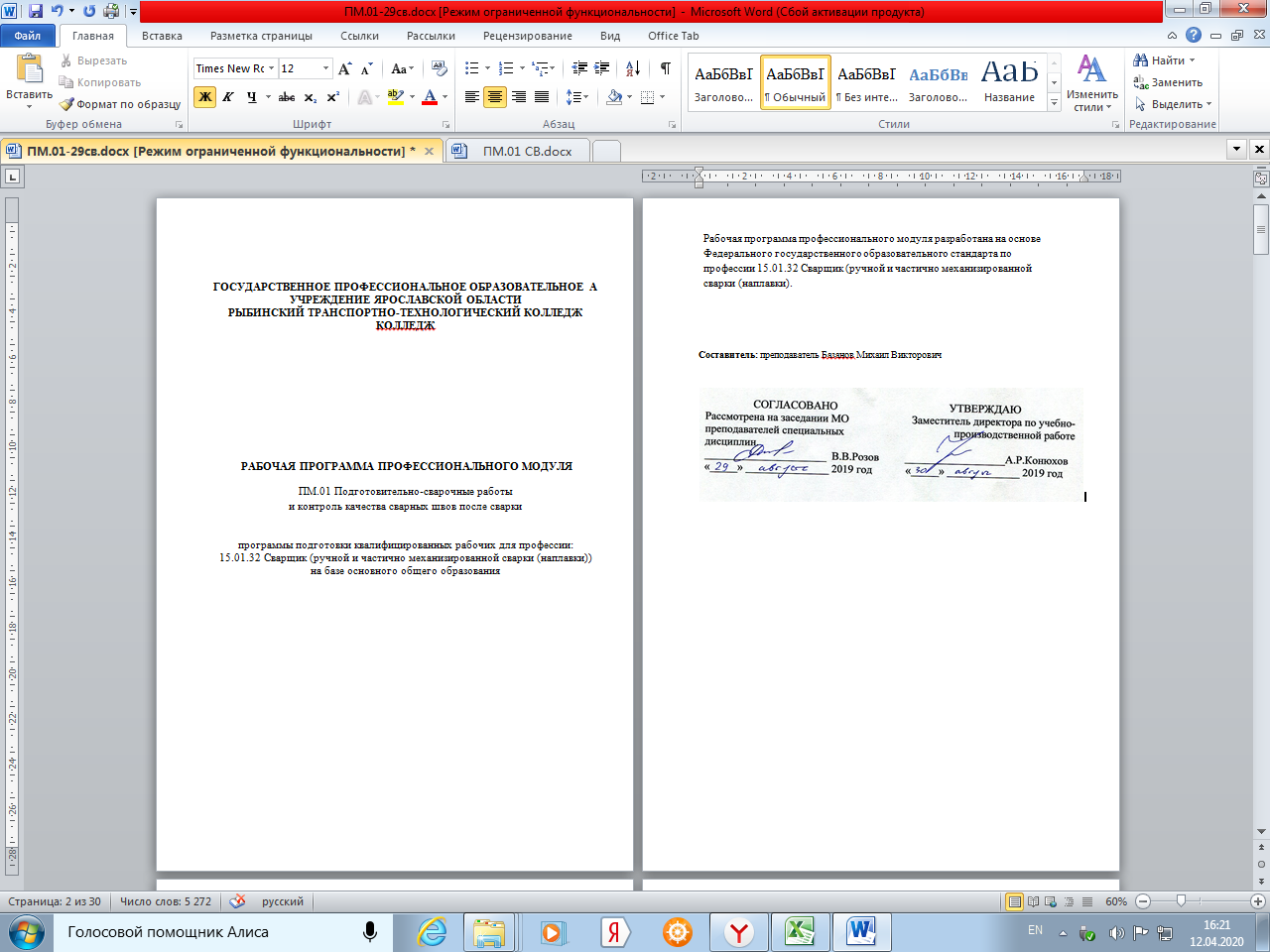 СОДЕРЖАНИЕ 1. паспорт ПРОГРАММЫ ПРОФЕССИОНАЛЬНОГО МОДУЛЯ1.1. Область применения программыПрограмма профессионального модуля  является частью основной профессиональной образовательной программы  ГПОУ ЯО Рыбинского транспортно-технологического колледжа  в соответствии с ФГОС по профессии 15.01.05 Сварщик (ручной и частично механизированной сварки (наплавки)), входящую в укрупненную группу профессий 15.00.00  Машиностроение, в части освоения основного вида профессиональной деятельности (ВПД): Подготовительно-сварочные работы и контроль качества сварных швов после сварки, и соответствующих профессиональных компетенций (ПК):Выпускник, освоивший программу подготовки квалифицированных рабочих, служащих по профессии, должен обладать профессиональными компетенциями, соответствующими видам деятельности:ПК 1.1. Читать чертежи средней сложности и сложных сварных металлоконструкций.ПК 1.2. Использовать конструкторскую, нормативно-техническую и производственно-технологическую документацию по сварке.ПК 1.3. Проверять оснащенность, работоспособность, исправность и осуществлять настройку оборудования поста для различных способов сварки.ПК 1.4. Подготавливать и проверять сварочные материалы для различных способов сварки.ПК 1.5. Выполнять сборку и подготовку элементов конструкции под сварку.ПК 1.6. Проводить контроль подготовки и сборки элементов конструкции под сварку.ПК 1.7. Выполнять предварительный, сопутствующий (межслойный) подогрева металла.ПК 1.8. Зачищать и удалять поверхностные дефекты сварных швов после сварки.ПК 1.9. Проводить контроль сварных соединений на соответствие геометрическим размерам, требуемым конструкторской и производственно-технологической документации по сварке.1.2. Цели и задачи модуля – требования к результатам освоения модуляС целью овладения указанным видом профессиональной деятельности и соответствующими профессиональными компетенциями обучающийся в ходе освоения профессионального модуля должен иметь практический опыт: выполнения типовых слесарных операций, применяемых при подготовке деталей перед сваркой;выполнения сборки элементов конструкции (изделий, узлов, деталей) под сварку с применением сборочных приспособлений; выполнения сборки элементов конструкции (изделий, узлов, деталей) под сварку на прихватках;эксплуатирования оборудования для сварки;выполнения предварительного, сопутствующего (межслойного) подогрева свариваемых кромок;выполнения зачистки швов после сварки; использования измерительного инструмента для контроля геометрических размеров сварного шва;определения причин дефектов сварочных швов и соединений;предупреждения и устранения различных видов дефектов в сварных швах;уметь:использовать ручной и механизированный инструмент зачистки сварных швов и удаления поверхностных дефектов после сварки;проверять работоспособность и исправность оборудования поста для сварки; использовать ручной и механизированный инструмент для подготовки элементов конструкции (изделий, узлов, деталей) под сварку;выполнять предварительный, сопутствующий (межслойный) подогрев металла в соответствии с требованиями производственно-технологической документации по сварке; применять сборочные приспособления для сборки элементов конструкции (изделий, узлов, деталей) под сварку;подготавливать сварочные материалы к сварке;зачищать швы после сварки; пользоваться производственно-технологической и нормативной документацией для выполнения трудовых функций; знать:основы теории сварочных процессов (понятия: сварочный термический цикл, сварочные деформации и напряжения); необходимость проведения подогрева при сварке;классификацию и общие представления о методах и способах сварки;основные типы, конструктивные элементы, размеры сварных соединений и обозначение их на чертежах;влияние основных параметров режима и пространственного положения при сварке на формирование сварного шва; основные типы, конструктивные элементы, разделки кромок;основы технологии сварочного производства; виды и назначение сборочных, технологических приспособлений и оснастки; основные правила чтения технологической документации; типы дефектов сварного шва; методы неразрушающего контроля; причины возникновения и меры предупреждения видимых дефектов;способы устранения дефектов сварных швов; правила подготовки кромок изделий под сварку;устройство вспомогательного оборудования, назначение, правила его эксплуатации и область применения;правила сборки элементов конструкции под сварку;порядок проведения работ по предварительному, сопутствующему (межслойному) подогреву металла;устройство сварочного оборудования, назначение, правила его эксплуатации и область применения;правила технической эксплуатации электроустановок;классификацию сварочного оборудования и материалов;основные принципы работы источников питания для сварки; правила хранения и транспортировки сварочных материалов.1.3.  Количество часов на освоение программы профессионального модуля:максимальной учебной нагрузки обучающегося – 198  часов, включая:обязательной аудиторной учебной нагрузки обучающегося – 143  часа; самостоятельной работы обучающегося – 55  часов;учебной практики –  17 часов. 2. результаты освоения ПРОФЕССИОНАЛЬНОГО МОДУЛЯРезультатом освоения программы профессионального модуля является овладение обучающимися видами профессиональной деятельности:подготовительно-сварочные работы и контроль качества сварных швов после сварки.В том числе профессиональными (ПК) и общими (ОК) компетенциями:3. СТРУКТУРА и содержание профессионального модуля3.1. Тематический план профессионального модуля 3.2. Содержание обучения по профессиональному модулю   4.  УСЛОВИЯ РЕАЛИЗАЦИИ ПРОФЕССИОНАЛЬНОГО МОДУЛЯ4.1. Требования к материально-техническому обеспечениюПрограммы профессионального модуля реализуется в учебных кабинетах технологии, в слесарной и сварочной мастерской, в библиотеке, читального зала, в кабинетах с выходом в сеть Интернет.Оборудование учебного кабинета: комплект учебно-наглядных пособий;комплект учебно-методической документации;образцы сварочного оборудования и инструмента;электронно-звуковые стенды;наглядные учебные стенды;учебные столы и стулья;меловые доски.Технические средства обучения: 	компьютер, мультимедийный проектор, экран, интернет. Оборудование сварочной мастерской по количеству обучающихся:набор слесарных инструментов;набор сварочных инструментов;штангенциркуль ШЦ-1;угломер;набор инструментов для разметки;сварочный стол;слесарный стол;разметочный стол;источники сварочного тока;сварочные аппараты постоянного тока и переменного тока;манипулятор сварочный - поворотный;средства механизации для резки и зачистки металла;наждаки;станки для сверления металла.Реализация профессионального модуля предполагает обязательную производственную практику.4.2. Информационное обеспечение обученияПеречень рекомендуемых учебных изданий,Интернет-ресурсов, дополнительной литературыОсновные источники1.1. О. Н. Куликов, Е. И. Ролин, Учебное пособие «Охрана труда при производстве сварочных работ», 6-е изд., Издательский центр «Академия», 2014. – 176 с.1.2. М. Д. Банов, В.В. Масаков, Н.П. Плюснина, учебное пос. для студ. учреждений сред. проф. образования «Специальные способы сварки и резки», 2-е изд., Издательский центр «Академия», 2015. – 208 с.1.3. В. С. Виноградов, учебник для нач. проф. образования «Электрическая дуговая сварка», 4-е изд., Издательский центр «Академия», 2014. – 320 с.1.4. В. А. Чебан, Учебное пособие «Сварочные работы», 11-е изд., Издательский центр «Феникс», 2014. – 412 с. (Начальное профессиональное образование).1.5. М. Д. Банов, Ю. В. Казаков, Учебное пособие «Сварка и резка металлов», 9-е изд., Издательский центр «Академия», 2014. – 400 с. (Начальное профессиональное образование).1.6. В. И. Маслов, Учебник для начального профессионального образования «Сварочные работы», Издательский центр «Академия», 2014. – 240 с. 1.7.  М. Д. Банов, В. В. Масаков, Н. П. Плюснина, Учебное пособие «Специальные способы сварки и резки», 2-е изд., Издательский центр «Академия», 2015. – 208 с.1.8. В. Н. Галушкина, Учебник для начального профессионального образования «Технология производства сварных конструкций», 2-е изд. испр., Издательский центр «Академия», 2014. – 192 с.Справочники2.1. Н. И. Никифоров, С. П. Нешумова, И. А. Антонов, «Справочник газосварщика и газорезчика», 2-е изд. испр. – М.: Высшая школа; Издательский центр «Академия», 2015. - 239 с. 2.2. Г. Г. Чернышов, Г. В. Полевой, А. П. Выборнов и др.; Под редакцией Г. Г. Чернышова, «Справочник электрогазосварщика и газорезчика», Учебное пособие для начального профессионального образования; Издательский центр «Академия», 2014. - 400 с.  Пакеты учебных элементов:3.1. Пакет учебных элементов по профессии «Электросварщик ручной дуговой сварки», В 4-х ч., Ч. I / Под общей редакцией С. А. Кайновой. – М.: Новый учебник, 2014. – 158 с.3.2. Пакет учебных элементов по профессии «Электросварщик ручной дуговой сварки», В 4-х ч., Ч. II / Под общей редакцией С. А. Кайновой. – М.: Новый учебник, 2014. – 158 с.3.3. Пакет учебных элементов по профессии «Электросварщик ручной дуговой сварки», В 4-х ч., Ч. III / Под общей редакцией С. А. Кайновой. – М.: Новый учебник, 2014. – 127 с.3.4. Пакет учебных элементов по профессии «Электросварщик ручной дуговой сварки», В 4-х ч., Ч. IV / Под общей редакцией С. А. Кайновой. – М.: Новый учебник, 2014. – 272 с.Интернет-ресурсы:4.1. «Goodsvarka» http://goodsvarka.ru/4.2. «Elektrosvarshchik» http://elektrosvarshchik.ru/4.3. Электронная библиотека – «Портал «БиблиоРоссика»4.4. Электронная библиотека – «Znanium.com»4.3. Общие требования к организации образовательного процессаОбязательным условием по освоению данного модуля предшествует изучение общепрофессиональных дисциплин.4.4. Кадровое обеспечение образовательного процессаТребования к квалификации педагогических (инженерно-педагогических) кадров, обеспечивающих обучение по междисциплинарному курсу (курсам).Инженерно-педагогический состав: наличие среднего или высшего профессионального образования.Мастера производственного обучения: наличие 4-5 квалификационного разряда с обязательной стажировкой в профильных организациях не реже 1-го раза в 3 года. Опыт деятельности в организациях соответствующей профессиональной сферы является обязательным.5. КОНТРОЛЬ И ОЦЕНКА РЕЗУЛЬТАТОВ ОСВОЕНИЯ ПРОФЕССИОНАЛЬНОГО МОДУЛЯФормы и методы контроля и оценки результатов обучения должны позволять проверять у обучающихся не только сформированность профессиональных компетенций, но и развитие общих компетенций и обеспечивающих их умений.1. ПАСПОРТ ПРОГРАММЫ ПРОФЕССИОНАЛЬНОГО МОДУЛЯ2. результаты освоения ПРОФЕССИОНАЛЬНОГО МОДУЛЯ3. СТРУКТУРА и содержание профессионального модуля4. условия реализации ПРОФЕССИОНАЛЬНОГО МОДУЛЯ5. Контроль и оценка результатов освоения профессионального модуля (вида профессиональной деятельности) КодНаименование результата обученияПК 1.1.Читать чертежи средней сложности и сложных сварных металлоконструкций.ПК 1.2.Использовать конструкторскую, нормативно-техническую и производственно-технологическую документацию по сварке.ПК 1.3.Проверять оснащенность, работоспособность, исправность и осуществлять настройку оборудования поста для различных способов сварки.ПК 1.4.Подготавливать и проверять сварочные материалы для различных способов сварки.ПК 1.5.Выполнять сборку и подготовку элементов конструкции под сварку.ПК 1.6.Проводить контроль подготовки и сборки элементов конструкции под сварку.ПК 1.7.Выполнять предварительный, сопутствующий (межслойный) подогрева металла.ПК 1.8.Зачищать и удалять поверхностные дефекты сварных швов после сварки.ПК 1.9.Проводить контроль сварных соединений на соответствие геометрическим размерам, требуемым конструкторской и производственно-технологической документации по сварке.КодНаименование результата обученияОК 1Понимать сущность и социальную значимость профессии, проявлять к ней устойчивый интерес.ОК 2Организовывать собственную деятельность исходя из цели и способов ее достижения, определенных руководителем.ОК 3 Анализировать рабочую ситуацию, осуществлять текущий и итоговый контроль, оценку и коррекцию собственной деятельности, нести ответственность за результаты своей работы.ОК 4Осуществлять поиск информации, необходимой для эффективного выполнения профессиональных задач. ОК 5Использовать информационно-коммуникационные технологии в профессиональной деятельности.ОК 6Работать в команде, эффективно общаться с коллегами, руководством.ОК 7Исполнять воинскую обязанность, в том числе с применением полученных профессиональных знаний (для юношей).Кодпрофессиональных компетенцийНаименования разделов профессионального модуляВсего часовОбъем времени, отведенный на освоение междисциплинарного курса (курсов)Объем времени, отведенный на освоение междисциплинарного курса (курсов)Объем времени, отведенный на освоение междисциплинарного курса (курсов)Практика Практика Кодпрофессиональных компетенцийНаименования разделов профессионального модуляВсего часовОбязательная аудиторная учебная нагрузка обучающегосяОбязательная аудиторная учебная нагрузка обучающегосяСамостоятельная работа обучающегосяУчебная,часовПроизводственная(по профилю специальности),часовКодпрофессиональных компетенцийНаименования разделов профессионального модуляВсего часовВсего,часовв т.ч. лабораторные работы и практические занятия,часовВсего,часовУчебная,часовПроизводственная(по профилю специальности),часов12345678ПК. 1.1. – 1.9.МДК 01.01 «Основы технологии сварки и сварочное оборудование»5712281718ПК. 1.1. – 1.9.МДК.01.02«Технология производства сварных конструкций»17791718ПК. 1.1. – 1.9.МДК.01.03«Подготовительные и сборочные операции перед сваркой»17491718ПК. 1.1. – 1.9.МДК.01.04«Контроль качества сварных соединений»17791718198108305517Наименование разделов профессионального модуля (ПМ), междисциплинарных курсов (МДК) и темСодержание учебного материала, лабораторные работы и практические занятия, самостоятельная работа обучающихся, курсовая работа (проект)Содержание учебного материала, лабораторные работы и практические занятия, самостоятельная работа обучающихся, курсовая работа (проект)Объем часовУровень освоения12234МДК 01.01 «Основы технологии сварки и сварочное оборудование»57Тема 1. Оборудование для сварочных работСодержание Содержание 22Тема 1. Оборудование для сварочных работ1.Оборудование сварочного поста для ручной дуговой сварки:Рабочее место сварщика.Сварочные посты.Электрододержатели, горелки, кабели и сварочные провода.22Тема 1. Оборудование для сварочных работ2.Одежда сварщика:Описание спецодежды для сварщиков.Щитки сварочные, защитные светофильтры.Краги, обувь, костюмы. Средства защиты для работы в тяжёлых условиях и условиях с особыми средствами механизации и автоматизации.22Тема 1. Оборудование для сварочных работ3.Общие сведения об источниках питания:Трансформаторы для ручной дуговой сварки.Сварочные выпрямители.Тиристорные блоки.Многопостовые сварочные системы.22Тема 1. Оборудование для сварочных работ4.Общие сведения о механизированных сварочных аппаратах:Подающие механизмы, сварочные горелки, флюсовая и газовая аппаратура.Аппарат для механизированной дуговой сварки (полуавтомат).Аппарат для автоматической дуговой сварки (автомат).22Тема 1. Оборудование для сварочных работПрактические занятияПрактические занятия2Тема 1. Оборудование для сварочных работ1.Использование оборудования сварочного поста.2Тема 1. Оборудование для сварочных работ2.Использование электрододержателей и горелок.2Тема 1. Оборудование для сварочных работ3.Работа с электронным звуковым стендом «Источники питания постоянного тока».2Тема 1. Оборудование для сварочных работ4.Наблюдение за работой механизированной дуговой сварки.2Тема 1. Оборудование для сварочных работ5.Наблюдение за работой автоматической дуговой сварки.2Тема 2. Металлургические процессы при сваркеСодержаниеСодержание22Тема 2. Металлургические процессы при сварке1.Взаимодействие металла сварочной ванны со сварочным током:Описание процесса взаимодействия металла сварочной ванны со сварочным током.22Тема 2. Металлургические процессы при сварке2.Кристаллизация металла шва:Описание процесса кристаллизации металла шва.22Тема 2. Металлургические процессы при сварке3.Диссоциация газов:Описание процесса диссоциации газов.2Тема 2. Металлургические процессы при сварке4.Химические процессы, сопровождающие процесс сварки:Взаимодействие расплавленного металла с кислородом.Взаимодействие расплавленного металла с водородом.Взаимодействие расплавленного металла с азотом.Влияние серы и фосфора на качество сварки.Зона термического влияния.2Тема 2. Металлургические процессы при сваркеПрактические занятияПрактические занятия2Тема 2. Металлургические процессы при сварке1.Наблюдение за процессом взаимодействия металла сварочной ванны со сварочным током.2Тема 2. Металлургические процессы при сварке2.Наблюдение за процессом кристаллизации металла шва.2Тема 2. Металлургические процессы при сварке3.Наблюдение за процессом диссоциации газов.24.Наблюдение за химическими процессами сопровождающими процесс сварки.Тема 3. Сварные соединения и швыСодержаниеСодержание22Тема 3. Сварные соединения и швы1.Классификация сварных соединений и швов:Классификация по ряду характерных признаков.Классификация по виду соединения, по расположению в пространстве, по протяженности, в зависимости от направления действия внешних усилий, по форме наружной поверхности.22Тема 3. Сварные соединения и швыПрактические занятияПрактические занятия2Тема 3. Сварные соединения и швы1.Работа с электронным звуковым стендом «Классификация сварных швов».2Тема 4. Сварочная дуга и её свойстваСодержаниеСодержание22Тема 4. Сварочная дуга и её свойства1.Классификация сварочных дуг:Классификация по принципу действия, по роду тока, по длительности горения,по полярности постоянного, по степени сжатия,по виду среды, по виду применяемого электрода, по виду статической вольтамперной характеристики, по длине дуги.Классификация по принципу работы и типу примеряемого электрода - плавящимся электродом и неплавящимся.22Тема 4. Сварочная дуга и её свойства2.Структура сварочной дуги:Описание структуры сварочной дуги.22Тема 4. Сварочная дуга и её свойства3.Специфика сварочной дуги:Описание специфики сварной дуги.2Тема 4. Сварочная дуга и её свойства4.Основные характеристики тепловых свойств сварочной дуги:Описание основных характеристик тепловых свойств сварочной дуги в процессе горения сварочной дуги.2Тема 4. Сварочная дуга и её свойства5.Способы зажигания сварочной дуги:Описание двух основных способов зажигания дуги.2Тема 4. Сварочная дуга и её свойства6.Перенос расплавленного металла сварочной дугой:Описание процесса капельного и струйного переноса электродного металла.2Тема 4. Сварочная дуга и её свойстваПрактические занятияПрактические занятия2Тема 4. Сварочная дуга и её свойства1.Наблюдение за процессом горения сварочной дуги.2Тема 4. Сварочная дуга и её свойства2.Наблюдение за процессом зажигания сварочной дуги.2Тема 4. Сварочная дуга и её свойства3.Наблюдение за процессом переноса расплавленного металла сварочной дугой.2Тема 5. Электроды и другие сварочные материалыСодержаниеСодержание22Тема 5. Электроды и другие сварочные материалы1.Классификация сварочной проволоки:Проволока сварочная стальная. Проволока сварочная из нержавеющей стали.Порошковая проволока.22Тема 5. Электроды и другие сварочные материалы2.Классификация электродов:Плавящиеся электроды. Типы электродов для сварки конструкционных сталей.Неплавящиеся электроды.2Тема 5. Электроды и другие сварочные материалы3.Покрытия сварочных плавящихся электродов:Функция покрытия. Состав покрытий и применение.24.Флюсы для дуговой сварки:Флюсы общего назначения и специального.Стекловидные флюсы, пемзовидные и цементированные.Флюсы оксидные, солевые и смешанные.Пассивные флюсы и активные.2Практические занятияПрактические занятия21.Использование сварочной проволоки в полуавтоматической сварке.22.Работа с электронным звуковым стендом «Классификация плавящихся электродов».3.Использование покрытий и стержней электродов разного химического состава.4.Использование флюсов во всех видах сварки.Тема 6. Техника выполнения ручной дуговой сваркиСодержаниеСодержание42Тема 6. Техника выполнения ручной дуговой сварки1.Положение электрода или горелки:Пространственные положения сварных швов.Углы наклона в зависимости от пространственного положения сварных швов. Ведение сварки в направлениях: слева направо, справа налево, от себя и к себе.42Тема 6. Техника выполнения ручной дуговой сварки2.Колебательные движения электродом или горелкой:Движение электрода (горелки) без колебаний.Поперечные колебательные движения. Основные виды поперечных колебательных движений электрода (горелки).2Тема 6. Техника выполнения ручной дуговой сварки3.Способы заполнения шва по сечению и длине:Метод сварки «напроход». Обратноступенчатый метод.Многослойные и многопроходные швы.2Тема 6. Техника выполнения ручной дуговой сварки4.Окончание шва:Методы сварки по завершению шва.2Тема 6. Техника выполнения ручной дуговой сваркиПрактические занятияПрактические занятия4Тема 6. Техника выполнения ручной дуговой сварки1.Наблюдение за процессом ведения электродом (горелкой).42.Наблюдение за процессом выполнения способов сварки с заполнением шва по сечению и длине.3.Наблюдение за процессом выполнения методов окончания шва.Тема 7. Сварка углеродистых и легированных сталейСодержаниеСодержание12Тема 7. Сварка углеродистых и легированных сталей1.Сварка углеродистых сталей:Свариваемость низкоуглеродистых, среднеуглеродистых и углеродистых сталей.12Тема 7. Сварка углеродистых и легированных сталей2.Сварка низколегированных и легированных сталей:Свариваемость низколегированных, среднелегированных и легированных сталей.2Тема 7. Сварка углеродистых и легированных сталей3.Сварка теплоустойчивых сталей:Свариваемость теплоустойчивых сталей.2Тема 7. Сварка углеродистых и легированных сталей4.Сварка высоколегированных коррозионно-стойких, жаростойких и жаропрочных сталей и сплавов:Свариваемость высоколегированных коррозионно-стойких, жаростойких и жаропрочных сталей и сплавов.2Тема 7. Сварка углеродистых и легированных сталейПрактические занятияПрактические занятия2Тема 7. Сварка углеродистых и легированных сталей1.Определение свариваемости низкоуглеродистых, среднеуглеродистых и углеродистых сталей.22.Определение свариваемости низколегированных, среднелегированных и легированных сталей.3.Определение свариваемости теплоустойчивых сталей.4.Определение свариваемости высоколегированных коррозионно-стойких, жаростойких и жаропрочных сталей и сплавов.Тема 8. Сварка чугуна и цветных металловСодержаниеСодержание12Тема 8. Сварка чугуна и цветных металлов1.Особенности сварки чугуна:Горячая сварка чугуна.Холодная сварка чугуна.12Тема 8. Сварка чугуна и цветных металлов2.Сварка цветных металлов:Сварка меди - свариваемость меди, сварка угольным электродом, составы флюсов, сварка стыков на асбестовой или графитовой подкладке, ручная дуговая сварка металлическим электродом, автоматическая сварка под флюсом угольным электродом.2Тема 8. Сварка чугуна и цветных металлов3.Сварка латуни и бронзы:Основные особенности сварки латуни и бронзы.2Тема 8. Сварка чугуна и цветных металлов4.Сварка алюминия и его сплавов:Основные трудности при сварке алюминия.Ручная дуговая сварка угольным электродом.Ручная дуговая сварка металлическим электродом.Особенности сварки сплавов алюминия.25.Сварка никеля и его сплавов:Особенности сварки никеля и его сплавов.Ручная дуговая сварка металлическим электродом.Ручная аргонодуговая сварка26.Сварка титана и его сплавов:Особенности сварки титана.2Практические занятияПрактические занятия21.Наблюдение за процессом сварки чугуна.22.Наблюдение за процессом сварки цветных металлов.23.Наблюдение за процессом сварки латуни и бронзы.24.Наблюдение за процессом сварки алюминия и его сплавов.25.Наблюдение за процессом сварки никеля и титана.2Экзамен по МДК 01.03 и МДК 01.01.«Подготовительные и сборочные операции перед сваркой»,«Основы технологии сварки и сварочное оборудование».2Наименование разделов профессионального модуля (ПМ), междисциплинарных курсов (МДК) и темСодержание учебного материала, лабораторные работы и практические занятия, самостоятельная работа обучающихся, курсовая работа (проект)Содержание учебного материала, лабораторные работы и практические занятия, самостоятельная работа обучающихся, курсовая работа (проект)Объем часовУровень освоения12234МДК 01.02 «Технология производства сварных конструкций»17Тема 1. Типовые детали машинСодержание Содержание 22Тема 1. Типовые детали машин1.Общие сведения о деталях и узлах машин:Машины, механизмы, приборы, аппараты, приспособления.Детали и узлы. Детали и узлы общего и специального назначения.22Тема 1. Типовые детали машин2.Способы изготовления деталей и узлов машин:Литьё, сварка, ковка, штамповка, прессование, резание.22Тема 1. Типовые детали машин3.Разъемные соединения:Резьбовые соединения, штифтовые соединения, клеммовые соединения, шпоночные соединения, шлицевые (зубчатые) соединения, профильные (бесшпоночные) соединения.22Тема 1. Типовые детали машин4.Неразъемные соединения:Заклёпочные соединения, сварные соединения, сварные соединения и швы, соединения с натягом (прессовые соединения).22Тема 1. Типовые детали машинПрактические занятияПрактические занятия2Тема 1. Типовые детали машин1.Определение видов соединений и их достоинств, недостатков.2Тема 1. Типовые детали машин2.Описание типов и разновидностей соединений.2Тема 1. Типовые детали машин3.Определение назначения соединений.2Тема 1. Типовые детали машин4.Определение областей применения соединений.2Тема 2. Механизмы преобразования движения и передачи вращательного движенияСодержаниеСодержание12Тема 2. Механизмы преобразования движения и передачи вращательного движения1.Передаточные механизмы:Механические, электрические, пневматические и гидравлические передачиОсновные параметры передач.12Тема 2. Механизмы преобразования движения и передачи вращательного движения2.Передачи с непосредственным контактом тел вращения:Зубчатые передачи, червячные, фрикционные.2Тема 2. Механизмы преобразования движения и передачи вращательного движения3.Передачи с гибкой связью:Ременные, цепные передачи.2Тема 2. Механизмы преобразования движения и передачи вращательного движенияПрактические занятияПрактические занятия1Тема 2. Механизмы преобразования движения и передачи вращательного движения1.Описание классификации передач.12.Определение основных параметров передач.3.Определение достоинств и недостатков передач.4.Определение областей применения передач.Тема 3. Требования, предъявляемые к сварным конструкциямСодержаниеСодержание12Тема 3. Требования, предъявляемые к сварным конструкциям1.Классификация сварных конструкций:Трубопроводы, строительные и машиностроительные сварные конструкции.12Тема 3. Требования, предъявляемые к сварным конструкциям2.Требования, предъявляемые к сварным конструкциям:Надёжность, прочность и экономичность сварных конструкций.Статическая, усталостная, технологическая, конструктивная прочность.2Тема 3. Требования, предъявляемые к сварным конструкциям3.Технологичность сварных конструкций:Эскизное и техническое проектирование.2Тема 3. Требования, предъявляемые к сварным конструкциямПрактические занятияПрактические занятия12Тема 3. Требования, предъявляемые к сварным конструкциям1.Описание классификации сварных конструкций.12Тема 3. Требования, предъявляемые к сварным конструкциям2.Определение требований к сварным конструкциям.12Тема 3. Требования, предъявляемые к сварным конструкциям3.Определение этапов проектирования сварных конструкций.12Тема 3. Требования, предъявляемые к сварным конструкциям4.Определение мер для предотвращения сварочных деформаций.12Тема 4. Технология производства сварных машиностроительных конструкцийСодержаниеСодержание12Тема 4. Технология производства сварных машиностроительных конструкций1.Основные сведения о технологическом процессе производства сварных конструкций:Технологические процессы, операции, установы, переходы, проходы, Типы, виды и организация производства. Производство по уровню применения средств механизации и автоматизации.122.Проектирование технологического процесса производства сварной конструкции:Чертежи и технические условия на изготовление сварной конструкции.Предварительное проектирование. Проектирование технологического процесса.23.Этапы типового технологического процесса сварных конструкций:Заготовительные работы – раскрой, формообразование деталей, правка.Подготовка поверхности. Сборка сварных конструкций – схемы, способы и методы сборки, назначение и основные виды сборочного оборудования.Установочные элементы, основание приспособлений, зажимные элементы.Оборудование для поворота свариваемых изделий. Принципы выбора сборочно-сварочных приспособлений. Термическая обработка сварных конструкций.Контроль в процессе производства сварных конструкций и готовых конструкций.24.Оформление технологической документации:Основные и вспомогательные документы.2Практические занятияПрактические занятия11.Описание классификации производства.12.Описание технологического процесса.13.Наблюдение за этапами изготовления сварной конструкции.14.Описание примеров оформления технологической документации.Тема 5. Типовые сварные строительные конструкцииСодержаниеСодержание12Тема 5. Типовые сварные строительные конструкции1.Расчёт сварных конструкций на прочность:Расчёт на прочность по допускаемым напряжениям.Расчёт на прочность по предельным состояниям.12Тема 5. Типовые сварные строительные конструкции2.Устойчивость элементов сварных конструкций:Несущая способность, силовые воздействия, устойчивое равновесие, коэффициент продольного изгиба.2Тема 5. Типовые сварные строительные конструкции3.Основные типы строительных конструкций:Балки, каркасы производственных зданий, стойки, фермы, листовые конструкции.2Тема 5. Типовые сварные строительные конструкцииПрактические занятияПрактические занятия1Тема 5. Типовые сварные строительные конструкции1.Описание классификации передач.12.Определение основных параметров передач.3.Определение достоинств и недостатков передач.4.Определение областей применения передач.Экзамен по МДК 01.02«Технология производства сварных конструкций».1Наименование разделов профессионального модуля (ПМ), междисциплинарных курсов (МДК) и темНаименование разделов профессионального модуля (ПМ), междисциплинарных курсов (МДК) и темСодержание учебного материала, лабораторные работы и практические занятия, самостоятельная работа обучающихся, курсовая работа (проект)Содержание учебного материала, лабораторные работы и практические занятия, самостоятельная работа обучающихся, курсовая работа (проект)Содержание учебного материала, лабораторные работы и практические занятия, самостоятельная работа обучающихся, курсовая работа (проект)Содержание учебного материала, лабораторные работы и практические занятия, самостоятельная работа обучающихся, курсовая работа (проект)Содержание учебного материала, лабораторные работы и практические занятия, самостоятельная работа обучающихся, курсовая работа (проект)Содержание учебного материала, лабораторные работы и практические занятия, самостоятельная работа обучающихся, курсовая работа (проект)Содержание учебного материала, лабораторные работы и практические занятия, самостоятельная работа обучающихся, курсовая работа (проект)Содержание учебного материала, лабораторные работы и практические занятия, самостоятельная работа обучающихся, курсовая работа (проект)Объем часовОбъем часовОбъем часовОбъем часовУровень освоенияУровень освоенияУровень освоенияУровень освоенияУровень освоения1122222222333344444МДК 01.03 «Подготовительные и сборочные операции перед сваркой»МДК 01.03 «Подготовительные и сборочные операции перед сваркой»17171717Тема 1. Очистка металла под сваркуТема 1. Очистка металла под сваркуСодержание Содержание Содержание Содержание Содержание Содержание Содержание Содержание 111122222Тема 1. Очистка металла под сваркуТема 1. Очистка металла под сварку1.1.1.1.1.Очистка механическим способом:Очистка ручными и разнообразными механическими проволочными щетками, специальными молотками с заострённым бойком, пламенем газовой горелки, гидропескоструйным/пескоструйным способами, дробеструйная и дробемётная обработки, иглофрезами, шлифовальными кругами и лентами, травлением в различных растворах щелочей и кислот, промывкой разнообразными растворителями.Очистка механическим способом:Очистка ручными и разнообразными механическими проволочными щетками, специальными молотками с заострённым бойком, пламенем газовой горелки, гидропескоструйным/пескоструйным способами, дробеструйная и дробемётная обработки, иглофрезами, шлифовальными кругами и лентами, травлением в различных растворах щелочей и кислот, промывкой разнообразными растворителями.Очистка механическим способом:Очистка ручными и разнообразными механическими проволочными щетками, специальными молотками с заострённым бойком, пламенем газовой горелки, гидропескоструйным/пескоструйным способами, дробеструйная и дробемётная обработки, иглофрезами, шлифовальными кругами и лентами, травлением в различных растворах щелочей и кислот, промывкой разнообразными растворителями.111122222Тема 1. Очистка металла под сваркуТема 1. Очистка металла под сварку2.2.2.2.2.Очистка химическим способом:Ванный и струйный методы очистки.Очистка травлением в различных растворах щелочей и кислот, промывкой разнообразными растворителями.Очистка химическим способом:Ванный и струйный методы очистки.Очистка травлением в различных растворах щелочей и кислот, промывкой разнообразными растворителями.Очистка химическим способом:Ванный и струйный методы очистки.Очистка травлением в различных растворах щелочей и кислот, промывкой разнообразными растворителями.111122222Тема 1. Очистка металла под сваркуТема 1. Очистка металла под сваркуПрактические занятияПрактические занятияПрактические занятияПрактические занятияПрактические занятияПрактические занятияПрактические занятияПрактические занятия1111Тема 1. Очистка металла под сваркуТема 1. Очистка металла под сварку1.1.1.1.1.Определение порядка работы с использованием ручного инструмента.Определение порядка работы с использованием ручного инструмента.Определение порядка работы с использованием ручного инструмента.1111Тема 1. Очистка металла под сваркуТема 1. Очистка металла под сварку2.2.2.2.2.Использование углошлифовальной машины.Использование углошлифовальной машины.Использование углошлифовальной машины.1111Тема 1. Очистка металла под сваркуТема 1. Очистка металла под сварку3.3.3.3.3.Использование иглофрезы.Использование иглофрезы.Использование иглофрезы.1111Тема 1. Очистка металла под сваркуТема 1. Очистка металла под сварку4.4.4.4.4.Наблюдение за работой гидропескоструйных и пескоструйных установок.Наблюдение за работой гидропескоструйных и пескоструйных установок.Наблюдение за работой гидропескоструйных и пескоструйных установок.1111Тема 1. Очистка металла под сваркуТема 1. Очистка металла под сварку5.5.5.5.5.Наблюдение за работой дробеструйной и дробемётной установок.Наблюдение за работой дробеструйной и дробемётной установок.Наблюдение за работой дробеструйной и дробемётной установок.1111Тема 1. Очистка металла под сваркуТема 1. Очистка металла под сварку6.6.6.6.6.Использование пламени газовой горелки.Использование пламени газовой горелки.Использование пламени газовой горелки.1111Тема 1. Очистка металла под сваркуТема 1. Очистка металла под сварку7.7.7.7.7.Использование химических растворов.Использование химических растворов.Использование химических растворов.1111Тема 2. Правка металлаТема 2. Правка металлаТема 2. Правка металлаСодержаниеСодержаниеСодержаниеСодержаниеСодержаниеСодержаниеСодержаниеСодержаниеСодержание11122222Тема 2. Правка металлаТема 2. Правка металлаТема 2. Правка металла1.1.1.1.Ручная правка:Правка металла ручным инструментом.Правка углеродистой стали.Правка тонкого листового и полосового металла.Правка цветных металлов и сплавов.Правка в правильных валиках.Ручная правка:Правка металла ручным инструментом.Правка углеродистой стали.Правка тонкого листового и полосового металла.Правка цветных металлов и сплавов.Правка в правильных валиках.Ручная правка:Правка металла ручным инструментом.Правка углеродистой стали.Правка тонкого листового и полосового металла.Правка цветных металлов и сплавов.Правка в правильных валиках.Ручная правка:Правка металла ручным инструментом.Правка углеродистой стали.Правка тонкого листового и полосового металла.Правка цветных металлов и сплавов.Правка в правильных валиках.Ручная правка:Правка металла ручным инструментом.Правка углеродистой стали.Правка тонкого листового и полосового металла.Правка цветных металлов и сплавов.Правка в правильных валиках.11122222Тема 2. Правка металлаТема 2. Правка металлаТема 2. Правка металла2.2.2.2.Машинная правка:Оборудование и устройства для правки.Правка на оборудовании общего назначения.Правка на специализированном оборудовании.Правка с использованием правильных прессов с механическим или гидравлическим приводом; роликовых листоправильных машин, машин для правки прутков и труб с косорасположенными роликами; растяжных правильных машин.Машинная правка:Оборудование и устройства для правки.Правка на оборудовании общего назначения.Правка на специализированном оборудовании.Правка с использованием правильных прессов с механическим или гидравлическим приводом; роликовых листоправильных машин, машин для правки прутков и труб с косорасположенными роликами; растяжных правильных машин.Машинная правка:Оборудование и устройства для правки.Правка на оборудовании общего назначения.Правка на специализированном оборудовании.Правка с использованием правильных прессов с механическим или гидравлическим приводом; роликовых листоправильных машин, машин для правки прутков и труб с косорасположенными роликами; растяжных правильных машин.Машинная правка:Оборудование и устройства для правки.Правка на оборудовании общего назначения.Правка на специализированном оборудовании.Правка с использованием правильных прессов с механическим или гидравлическим приводом; роликовых листоправильных машин, машин для правки прутков и труб с косорасположенными роликами; растяжных правильных машин.Машинная правка:Оборудование и устройства для правки.Правка на оборудовании общего назначения.Правка на специализированном оборудовании.Правка с использованием правильных прессов с механическим или гидравлическим приводом; роликовых листоправильных машин, машин для правки прутков и труб с косорасположенными роликами; растяжных правильных машин.11122222Тема 2. Правка металлаТема 2. Правка металлаТема 2. Правка металлаПрактические занятияПрактические занятияПрактические занятияПрактические занятияПрактические занятияПрактические занятияПрактические занятияПрактические занятияПрактические занятия222Тема 2. Правка металлаТема 2. Правка металлаТема 2. Правка металла1.1.1.1.Определение порядка работы с использованием ручного инструмента.Определение порядка работы с использованием ручного инструмента.Определение порядка работы с использованием ручного инструмента.Определение порядка работы с использованием ручного инструмента.Определение порядка работы с использованием ручного инструмента.222Тема 2. Правка металлаТема 2. Правка металлаТема 2. Правка металла2.2.2.2.Наблюдение за работой оборудования общего назначения.Наблюдение за работой оборудования общего назначения.Наблюдение за работой оборудования общего назначения.Наблюдение за работой оборудования общего назначения.Наблюдение за работой оборудования общего назначения.222Тема 2. Правка металлаТема 2. Правка металлаТема 2. Правка металла3.3.3.3.Наблюдение за работой специализированного оборудования.Наблюдение за работой специализированного оборудования.Наблюдение за работой специализированного оборудования.Наблюдение за работой специализированного оборудования.Наблюдение за работой специализированного оборудования.222Тема 3. Разметка заготовкиТема 3. Разметка заготовкиТема 3. Разметка заготовкиСодержаниеСодержаниеСодержаниеСодержаниеСодержаниеСодержаниеСодержаниеСодержаниеСодержание11122222Тема 3. Разметка заготовкиТема 3. Разметка заготовкиТема 3. Разметка заготовки1.1.1.1.Инструменты для разметки:Виды разметочного инструмента. Методы и правила использования инструмента.Инструменты для разметки:Виды разметочного инструмента. Методы и правила использования инструмента.Инструменты для разметки:Виды разметочного инструмента. Методы и правила использования инструмента.Инструменты для разметки:Виды разметочного инструмента. Методы и правила использования инструмента.Инструменты для разметки:Виды разметочного инструмента. Методы и правила использования инструмента.11122222Тема 3. Разметка заготовкиТема 3. Разметка заготовкиТема 3. Разметка заготовки2.2.2.2.Основные способы разметки:Способы разметки. Припуски и допуски при разметке.Разметка по шаблону. Кернение.Основные способы разметки:Способы разметки. Припуски и допуски при разметке.Разметка по шаблону. Кернение.Основные способы разметки:Способы разметки. Припуски и допуски при разметке.Разметка по шаблону. Кернение.Основные способы разметки:Способы разметки. Припуски и допуски при разметке.Разметка по шаблону. Кернение.Основные способы разметки:Способы разметки. Припуски и допуски при разметке.Разметка по шаблону. Кернение.11122222Тема 3. Разметка заготовкиТема 3. Разметка заготовкиТема 3. Разметка заготовкиПрактические занятияПрактические занятияПрактические занятияПрактические занятияПрактические занятияПрактические занятияПрактические занятияПрактические занятияПрактические занятия111Тема 3. Разметка заготовкиТема 3. Разметка заготовкиТема 3. Разметка заготовки1.1.1.1.Использование штангенциркуля.Использование штангенциркуля.Использование штангенциркуля.Использование штангенциркуля.Использование штангенциркуля.111Тема 3. Разметка заготовкиТема 3. Разметка заготовкиТема 3. Разметка заготовки2.2.2.2.Использование металлической линейки, чертилки, кернера, циркуля, рейсмуса, угольника, измерительной рулетки.Использование металлической линейки, чертилки, кернера, циркуля, рейсмуса, угольника, измерительной рулетки.Использование металлической линейки, чертилки, кернера, циркуля, рейсмуса, угольника, измерительной рулетки.Использование металлической линейки, чертилки, кернера, циркуля, рейсмуса, угольника, измерительной рулетки.Использование металлической линейки, чертилки, кернера, циркуля, рейсмуса, угольника, измерительной рулетки.1113.3.3.3.Работа с инструментом для разметки и применение способов разметки.Работа с инструментом для разметки и применение способов разметки.Работа с инструментом для разметки и применение способов разметки.Работа с инструментом для разметки и применение способов разметки.Работа с инструментом для разметки и применение способов разметки.Тема 4. Резка металлаСодержаниеСодержаниеСодержаниеСодержаниеСодержаниеСодержаниеСодержаниеСодержание222222222Тема 4. Резка металла1.1.1.1.1.Горячая резка металла:Газопламенная резка.Технология плазменной резки металла.Лазерная резка.Горячая резка металла:Газопламенная резка.Технология плазменной резки металла.Лазерная резка.Горячая резка металла:Газопламенная резка.Технология плазменной резки металла.Лазерная резка.222222222Тема 4. Резка металла2.2.2.2.2.Холодная резка металла:Резка углошлифовальной машиной.Резка циркулярной пилой.Резка, рубка гильотиной.Резка с помощью ленточнопильного станка.Гидроабразивная резка.Холодная резка металла:Резка углошлифовальной машиной.Резка циркулярной пилой.Резка, рубка гильотиной.Резка с помощью ленточнопильного станка.Гидроабразивная резка.Холодная резка металла:Резка углошлифовальной машиной.Резка циркулярной пилой.Резка, рубка гильотиной.Резка с помощью ленточнопильного станка.Гидроабразивная резка.222222222Тема 4. Резка металлаПрактические занятияПрактические занятияПрактические занятияПрактические занятияПрактические занятияПрактические занятияПрактические занятияПрактические занятия2222Тема 4. Резка металла1.1.1.1.1.Наблюдение за работой оборудования газопламенной резки.Наблюдение за работой оборудования газопламенной резки.Наблюдение за работой оборудования газопламенной резки.2222Тема 4. Резка металла2.2.2.2.2.Наблюдение за работой оборудования плазменной резки.Наблюдение за работой оборудования плазменной резки.Наблюдение за работой оборудования плазменной резки.22223.3.3.3.3.Наблюдение за работой оборудования лазерной резки.Наблюдение за работой оборудования лазерной резки.Наблюдение за работой оборудования лазерной резки.222244444Использование углошлифовальной машины.Использование углошлифовальной машины.Использование углошлифовальной машины.222255555Наблюдение за работой циркулярной пилы.Наблюдение за работой циркулярной пилы.Наблюдение за работой циркулярной пилы.222266666Наблюдение за работой механической гильотины.Наблюдение за работой механической гильотины.Наблюдение за работой механической гильотины.222277777Наблюдение за работой ленточнопильного станка.Наблюдение за работой ленточнопильного станка.Наблюдение за работой ленточнопильного станка.222288888Наблюдение за работой установки гидроабразивной резки.Наблюдение за работой установки гидроабразивной резки.Наблюдение за работой установки гидроабразивной резки.2222Тема 5. Гибка металлаСодержаниеСодержаниеСодержаниеСодержаниеСодержаниеСодержаниеСодержаниеСодержание111122222Тема 5. Гибка металла11111Гибка металла вручную:Особенности ручной гибки металла.Гибка металла в тисках и в ручных прессах.Гибка металла в роликовых приспособлениях.Гибка металла вручную:Особенности ручной гибки металла.Гибка металла в тисках и в ручных прессах.Гибка металла в роликовых приспособлениях.Гибка металла вручную:Особенности ручной гибки металла.Гибка металла в тисках и в ручных прессах.Гибка металла в роликовых приспособлениях.111122222Тема 5. Гибка металла22222Холодная и горячая гибка металла:Гибка в листогибочных вальцах, сортогибочных машинах, кромкогибочных и кулачковых прессах.Холодная и горячая гибка металла:Гибка в листогибочных вальцах, сортогибочных машинах, кромкогибочных и кулачковых прессах.Холодная и горячая гибка металла:Гибка в листогибочных вальцах, сортогибочных машинах, кромкогибочных и кулачковых прессах.111122222Тема 5. Гибка металлаПрактические занятияПрактические занятияПрактические занятияПрактические занятияПрактические занятияПрактические занятияПрактические занятияПрактические занятия2222Тема 5. Гибка металла1111Использование приспособлений для гибки труб.Использование приспособлений для гибки труб.Использование приспособлений для гибки труб.Использование приспособлений для гибки труб.2222Тема 5. Гибка металла2222Использование приспособлений для гибки деталей из полосового металла.Использование приспособлений для гибки деталей из полосового металла.Использование приспособлений для гибки деталей из полосового металла.Использование приспособлений для гибки деталей из полосового металла.2222Тема 5. Гибка металла3333Наблюдение за процессом гибки деталей из полосового металла.Наблюдение за процессом гибки деталей из полосового металла.Наблюдение за процессом гибки деталей из полосового металла.Наблюдение за процессом гибки деталей из полосового металла.2222Тема 5. Гибка металла4444Наблюдение за процессом гибки труб (вручную) в холодном и горячем состоянии.Наблюдение за процессом гибки труб (вручную) в холодном и горячем состоянии.Наблюдение за процессом гибки труб (вручную) в холодном и горячем состоянии.Наблюдение за процессом гибки труб (вручную) в холодном и горячем состоянии.2222Тема 6.  Подготовка кромок под сваркуСодержаниеСодержаниеСодержаниеСодержаниеСодержаниеСодержаниеСодержаниеСодержание111122222Тема 6.  Подготовка кромок под сварку1.1.1.1.1.Подготовка поверхности металла под сварку:Очистка от заусениц, загрязнений, влажности поверхности, масла, ржавчины,окалины, краски, расслоений, коррозионных язв.Подготовка поверхности металла под сварку:Очистка от заусениц, загрязнений, влажности поверхности, масла, ржавчины,окалины, краски, расслоений, коррозионных язв.Подготовка поверхности металла под сварку:Очистка от заусениц, загрязнений, влажности поверхности, масла, ржавчины,окалины, краски, расслоений, коррозионных язв.111122222Тема 6.  Подготовка кромок под сварку2.2.2.2.2.Подготовка поверхности кромок металла под сварку:Подготовка кромок под сварку вручную, с помощью металлической щетки, напильника, наждачной бумаги.Химическая обработка кромок под сварку.Подготовка кромок механизированным способом.Подготовка поверхности кромок металла под сварку:Подготовка кромок под сварку вручную, с помощью металлической щетки, напильника, наждачной бумаги.Химическая обработка кромок под сварку.Подготовка кромок механизированным способом.Подготовка поверхности кромок металла под сварку:Подготовка кромок под сварку вручную, с помощью металлической щетки, напильника, наждачной бумаги.Химическая обработка кромок под сварку.Подготовка кромок механизированным способом.111122222Тема 6.  Подготовка кромок под сварку33333Подготовка кромок под сварку – геометрические формы:Угол разделки кромок, притупление кромок, длина скоса листа при наличии разности толщин металла, смещение кромок относительно друг друга, зазор между стыкуемыми кромками.Формы подготовленных кромок под сварку.Подготовка кромок под сварку – геометрические формы:Угол разделки кромок, притупление кромок, длина скоса листа при наличии разности толщин металла, смещение кромок относительно друг друга, зазор между стыкуемыми кромками.Формы подготовленных кромок под сварку.Подготовка кромок под сварку – геометрические формы:Угол разделки кромок, притупление кромок, длина скоса листа при наличии разности толщин металла, смещение кромок относительно друг друга, зазор между стыкуемыми кромками.Формы подготовленных кромок под сварку.111122222Тема 6.  Подготовка кромок под сваркуПрактические занятияПрактические занятияПрактические занятияПрактические занятияПрактические занятияПрактические занятияПрактические занятияПрактические занятия2222Тема 6.  Подготовка кромок под сварку1.1.1.1.1.Применение методов очистки металла.Применение методов очистки металла.Применение методов очистки металла.2222Тема 6.  Подготовка кромок под сварку2.2.2.2.2.Использование ручных инструментов и материалов в подготовке кромок.Использование ручных инструментов и материалов в подготовке кромок.Использование ручных инструментов и материалов в подготовке кромок.2222Тема 6.  Подготовка кромок под сварку1.1.1.1.1.Использование углошлифовальной машины в подготовке кромок.Использование углошлифовальной машины в подготовке кромок.Использование углошлифовальной машины в подготовке кромок.2222Тема 6.  Подготовка кромок под сварку44444Использование химической обработки кромок под сварку.Использование химической обработки кромок под сварку.Использование химической обработки кромок под сварку.2222Тема 6.  Подготовка кромок под сварку55555Наблюдение за процессом подготовки кромок механизированным способом.Наблюдение за процессом подготовки кромок механизированным способом.Наблюдение за процессом подготовки кромок механизированным способом.2222Тема 7.  Правила сборки под сваркуСодержаниеСодержаниеСодержаниеСодержаниеСодержаниеСодержаниеСодержаниеСодержание111122222Тема 7.  Правила сборки под сварку1.1.1.1.1.Основные схемы базирования деталей:Базирование деталей в трехмерной системе координат.Базирование детали по плоскости.Цилиндрические детали - базирование по призме.Основные схемы базирования деталей:Базирование деталей в трехмерной системе координат.Базирование детали по плоскости.Цилиндрические детали - базирование по призме.Основные схемы базирования деталей:Базирование деталей в трехмерной системе координат.Базирование детали по плоскости.Цилиндрические детали - базирование по призме.111122222Тема 7.  Правила сборки под сварку2.2.2.2.2.Установочные элементы:Прижимы и зажимы. Сборочные приспособления.Установочные элементы:Прижимы и зажимы. Сборочные приспособления.Установочные элементы:Прижимы и зажимы. Сборочные приспособления.111122222Тема 7.  Правила сборки под сваркуПрактические занятияПрактические занятияПрактические занятияПрактические занятияПрактические занятияПрактические занятияПрактические занятияПрактические занятия2222Тема 7.  Правила сборки под сварку1.1.1.1.1.Использование прижимов и зажимов.Использование прижимов и зажимов.Использование прижимов и зажимов.2222Тема 7.  Правила сборки под сварку2.2.2.2.2.Использование сборочных приспособлений.Использование сборочных приспособлений.Использование сборочных приспособлений.2222Тема 8.  Сборка изделий под сварку прихваткамиСодержаниеСодержаниеСодержаниеСодержаниеСодержаниеСодержаниеСодержаниеСодержание222222222Тема 8.  Сборка изделий под сварку прихватками1.1.1.1.1.Виды прихваток:Удаляемые или временные прихватки. Точечные прихватки.Виды прихваток:Удаляемые или временные прихватки. Точечные прихватки.Виды прихваток:Удаляемые или временные прихватки. Точечные прихватки.2222222222.2.2.2.Характеристики швов прихваток:Высота, ширина, длина, удаление друг о друга, расположение прихваток.Характеристики швов прихваток:Высота, ширина, длина, удаление друг о друга, расположение прихваток.Характеристики швов прихваток:Высота, ширина, длина, удаление друг о друга, расположение прихваток.23.3.3.3.Прихватки при сварке труб:Правила расположения прихваток.Прихватки при сварке труб:Правила расположения прихваток.Прихватки при сварке труб:Правила расположения прихваток.24.4.4.4.Прихватки в аргонно-дуговой сварке:Основные правила выполнения прихваток.Прихватки в аргонно-дуговой сварке:Основные правила выполнения прихваток.Прихватки в аргонно-дуговой сварке:Основные правила выполнения прихваток.2Практические занятияПрактические занятияПрактические занятияПрактические занятияПрактические занятияПрактические занятияПрактические занятия222221.1.1.1.Применение временных прихваток.Применение временных прихваток.Применение временных прихваток.222222.2.2.2.Применение удаляемых прихваток.Применение удаляемых прихваток.Применение удаляемых прихваток.222223.3.3.3.Применение точечных прихваток.Применение точечных прихваток.Применение точечных прихваток.222224.4.4.4.Наблюдение за процессом постановки прихваток.Наблюдение за процессом постановки прихваток.Наблюдение за процессом постановки прихваток.222225.5.5.5.Наблюдение за процессом постановки прихваток на трубах.Наблюдение за процессом постановки прихваток на трубах.Наблюдение за процессом постановки прихваток на трубах.6.6.6.6.Наблюдение за процессом постановки прихваток в аргонно-дуговой сварке.Наблюдение за процессом постановки прихваток в аргонно-дуговой сварке.Наблюдение за процессом постановки прихваток в аргонно-дуговой сварке.Тема 9. Сборка изделий под сварку в сборочно-сварочных приспособленияхТема 9. Сборка изделий под сварку в сборочно-сварочных приспособленияхТема 9. Сборка изделий под сварку в сборочно-сварочных приспособленияхТема 9. Сборка изделий под сварку в сборочно-сварочных приспособленияхСодержаниеСодержаниеСодержаниеСодержаниеСодержаниеСодержаниеСодержание222222Тема 9. Сборка изделий под сварку в сборочно-сварочных приспособленияхТема 9. Сборка изделий под сварку в сборочно-сварочных приспособленияхТема 9. Сборка изделий под сварку в сборочно-сварочных приспособленияхТема 9. Сборка изделий под сварку в сборочно-сварочных приспособлениях1.1.1.1.Сварочные приспособления:Краткое описание приспособлений.Сварочные приспособления:Краткое описание приспособлений.Сварочные приспособления:Краткое описание приспособлений.Тема 9. Сборка изделий под сварку в сборочно-сварочных приспособленияхТема 9. Сборка изделий под сварку в сборочно-сварочных приспособленияхТема 9. Сборка изделий под сварку в сборочно-сварочных приспособленияхТема 9. Сборка изделий под сварку в сборочно-сварочных приспособлениях2.2.2.2.Технологические приспособления:Краткое описание приспособлений.Технологические приспособления:Краткое описание приспособлений.Технологические приспособления:Краткое описание приспособлений.2Тема 9. Сборка изделий под сварку в сборочно-сварочных приспособленияхТема 9. Сборка изделий под сварку в сборочно-сварочных приспособленияхТема 9. Сборка изделий под сварку в сборочно-сварочных приспособленияхТема 9. Сборка изделий под сварку в сборочно-сварочных приспособлениях3.3.3.3.Фиксаторы:Описание приспособлений, применение.Фиксаторы:Описание приспособлений, применение.Фиксаторы:Описание приспособлений, применение.2Тема 9. Сборка изделий под сварку в сборочно-сварочных приспособленияхТема 9. Сборка изделий под сварку в сборочно-сварочных приспособленияхТема 9. Сборка изделий под сварку в сборочно-сварочных приспособленияхТема 9. Сборка изделий под сварку в сборочно-сварочных приспособлениях4.4.4.4.Съемные упоры:Описание приспособлений, применение.Съемные упоры:Описание приспособлений, применение.Съемные упоры:Описание приспособлений, применение.2Тема 9. Сборка изделий под сварку в сборочно-сварочных приспособленияхТема 9. Сборка изделий под сварку в сборочно-сварочных приспособленияхТема 9. Сборка изделий под сварку в сборочно-сварочных приспособленияхТема 9. Сборка изделий под сварку в сборочно-сварочных приспособлениях5.5.5.5.Шаблоны:Описание приспособлений, применение.Шаблоны:Описание приспособлений, применение.Шаблоны:Описание приспособлений, применение.2Тема 9. Сборка изделий под сварку в сборочно-сварочных приспособленияхТема 9. Сборка изделий под сварку в сборочно-сварочных приспособленияхТема 9. Сборка изделий под сварку в сборочно-сварочных приспособленияхТема 9. Сборка изделий под сварку в сборочно-сварочных приспособлениях6.6.6.6.Прижимы:Описание приспособлений, применение, классификация.Прижимы:Описание приспособлений, применение, классификация.Прижимы:Описание приспособлений, применение, классификация.2Практические занятияПрактические занятияПрактические занятияПрактические занятияПрактические занятияПрактические занятияПрактические занятия222221.1.1.1.Наблюдение за процессом работы по сборке с применением сварочных и технологических приспособлений.Наблюдение за процессом работы по сборке с применением сварочных и технологических приспособлений.Наблюдение за процессом работы по сборке с применением сварочных и технологических приспособлений.2.2.2.2.Использование фиксаторов, упоров, шаблонов и прижимов.Использование фиксаторов, упоров, шаблонов и прижимов.Использование фиксаторов, упоров, шаблонов и прижимов.Тема 10. Контроль собранных изделийТема 10. Контроль собранных изделийТема 10. Контроль собранных изделийТема 10. Контроль собранных изделийСодержаниеСодержаниеСодержаниеСодержаниеСодержаниеСодержаниеСодержание111112Тема 10. Контроль собранных изделийТема 10. Контроль собранных изделийТема 10. Контроль собранных изделийТема 10. Контроль собранных изделий1.1.1.1.Контролируемые размеры:Зазор между кромками и притупление кромок.Притупление кромок и угол их разделки.Ширина нахлестки и зазор между листами.Зазор между листом и кромкой, угол между свариваемыми элементами.Притупление и угол скоса кромок.Зазор между свариваемыми элементами и угол между ними.Контролируемые размеры:Зазор между кромками и притупление кромок.Притупление кромок и угол их разделки.Ширина нахлестки и зазор между листами.Зазор между листом и кромкой, угол между свариваемыми элементами.Притупление и угол скоса кромок.Зазор между свариваемыми элементами и угол между ними.Контролируемые размеры:Зазор между кромками и притупление кромок.Притупление кромок и угол их разделки.Ширина нахлестки и зазор между листами.Зазор между листом и кромкой, угол между свариваемыми элементами.Притупление и угол скоса кромок.Зазор между свариваемыми элементами и угол между ними.111112Тема 10. Контроль собранных изделийТема 10. Контроль собранных изделийТема 10. Контроль собранных изделийТема 10. Контроль собранных изделийПрактические занятияПрактические занятияПрактические занятияПрактические занятияПрактические занятияПрактические занятияПрактические занятия11111Тема 10. Контроль собранных изделийТема 10. Контроль собранных изделийТема 10. Контроль собранных изделийТема 10. Контроль собранных изделий1.1.1.1.Определение зазоров, притупления кромок, угла разделки, ширины нахлёстки для деталей, узлов или изделий по ГОСТ и ТУ.Определение зазоров, притупления кромок, угла разделки, ширины нахлёстки для деталей, узлов или изделий по ГОСТ и ТУ.Определение зазоров, притупления кромок, угла разделки, ширины нахлёстки для деталей, узлов или изделий по ГОСТ и ТУ.111112.2.2.2.Определение углов между свариваемыми элементами, притуплений и угла скоса кромок, зазоров между свариваемыми элементами для деталей, узлов или изделий по ГОСТ и ТУ.Определение углов между свариваемыми элементами, притуплений и угла скоса кромок, зазоров между свариваемыми элементами для деталей, узлов или изделий по ГОСТ и ТУ.Определение углов между свариваемыми элементами, притуплений и угла скоса кромок, зазоров между свариваемыми элементами для деталей, узлов или изделий по ГОСТ и ТУ.11111Наименование разделов профессионального модуля (ПМ), междисциплинарных курсов (МДК) и темНаименование разделов профессионального модуля (ПМ), междисциплинарных курсов (МДК) и темСодержание учебного материала, лабораторные работы и практические занятия, самостоятельная работа обучающихся, курсовая работа (проект)Содержание учебного материала, лабораторные работы и практические занятия, самостоятельная работа обучающихся, курсовая работа (проект)Содержание учебного материала, лабораторные работы и практические занятия, самостоятельная работа обучающихся, курсовая работа (проект)Содержание учебного материала, лабораторные работы и практические занятия, самостоятельная работа обучающихся, курсовая работа (проект)Содержание учебного материала, лабораторные работы и практические занятия, самостоятельная работа обучающихся, курсовая работа (проект)Содержание учебного материала, лабораторные работы и практические занятия, самостоятельная работа обучающихся, курсовая работа (проект)Содержание учебного материала, лабораторные работы и практические занятия, самостоятельная работа обучающихся, курсовая работа (проект)Содержание учебного материала, лабораторные работы и практические занятия, самостоятельная работа обучающихся, курсовая работа (проект)Объем часовОбъем часовОбъем часовОбъем часовУровень освоенияУровень освоенияУровень освоенияУровень освоенияУровень освоения1122222222333344444МДК 01.04 «Контроль качества сварных соединений»МДК 01.04 «Контроль качества сварных соединений»17171717Тема 1. Контроль сварных швовТема 1. Контроль сварных швовСодержание Содержание Содержание Содержание Содержание Содержание Содержание Содержание 222222222Тема 1. Контроль сварных швовТема 1. Контроль сварных швов1.1.1.1.1.Виды контроля сварных швов:Капиллярный, ультразвуковой, радиационный, магнитный, на проницаемость.Виды контроля сварных швов:Капиллярный, ультразвуковой, радиационный, магнитный, на проницаемость.Виды контроля сварных швов:Капиллярный, ультразвуковой, радиационный, магнитный, на проницаемость.222222222Тема 1. Контроль сварных швовТема 1. Контроль сварных швовПрактические занятияПрактические занятияПрактические занятияПрактические занятияПрактические занятияПрактические занятияПрактические занятияПрактические занятия1111Тема 1. Контроль сварных швовТема 1. Контроль сварных швов1.1.1.1.1.Определение эффективных видов контроля швов для разных конструкций.Определение эффективных видов контроля швов для разных конструкций.Определение эффективных видов контроля швов для разных конструкций.Тема 1. Контроль сварных швовТема 1. Контроль сварных швов2.2.2.2.2.Наблюдение за проведением видов контроля сварных швов.Наблюдение за проведением видов контроля сварных швов.Наблюдение за проведением видов контроля сварных швов.Тема 2. Методы проведения контроляТема 2. Методы проведения контроля1.1.1.1.1.Способы и методы проведения контроля сварных швов:Разрушаемые и не разрушаемые методы контроля сварных швов.Способы: химические, механические, физические, внешний осмотр.Применение макро- и микроструктурных методов контроля.Капиллярное исследование.Методы контроля гидравлического и воздушного давления.Способы и методы проведения контроля сварных швов:Разрушаемые и не разрушаемые методы контроля сварных швов.Способы: химические, механические, физические, внешний осмотр.Применение макро- и микроструктурных методов контроля.Капиллярное исследование.Методы контроля гидравлического и воздушного давления.Способы и методы проведения контроля сварных швов:Разрушаемые и не разрушаемые методы контроля сварных швов.Способы: химические, механические, физические, внешний осмотр.Применение макро- и микроструктурных методов контроля.Капиллярное исследование.Методы контроля гидравлического и воздушного давления.111122222Тема 2. Методы проведения контроляТема 2. Методы проведения контроляПрактические занятияПрактические занятияПрактические занятияПрактические занятияПрактические занятияПрактические занятияПрактические занятияПрактические занятия2222Тема 2. Методы проведения контроляТема 2. Методы проведения контроля1.1.1.1.1.Определение эффективных методов контроля швов для разных конструкций.Определение эффективных методов контроля швов для разных конструкций.Определение эффективных методов контроля швов для разных конструкций.2222Тема 2. Методы проведения контроляТема 2. Методы проведения контроля2.2.2.2.2.Наблюдение за проведением методов и способов контроля сварных швов.Наблюдение за проведением методов и способов контроля сварных швов.Наблюдение за проведением методов и способов контроля сварных швов.2222Дифференцированный зачёт по МДК 01.04Дифференцированный зачёт по МДК 01.04«Контроль качества сварных соединений»«Контроль качества сварных соединений»«Контроль качества сварных соединений»2222Самостоятельная работа при изучении  ПМ. 01Письменная работа на тему «Подготовка металла к сварке»Сообщение  на тему «Сборка изделий под сварку прихватками»Составление таблицы «Покрытые электроды – качественные характеристики»Реферат на тему «Свариваемость сталей»Сообщение  на тему «Типовые детали машин»Письменная работа на тему «Технология производства сварной строительной конструкции» (конструкция на выбор)Составление обобщающей таблицы «Основные и вспомогательные документы технологической документации»Расчёт устойчивости элементов сварной конструкции (конструкция на выбор)Выполнение схемы фиксации деталей изделия в сварочном стендеСоставление технологического процесса сборки и сварки фермы строительнойРасчёт на прочность по предельным состояниям (конструкция на выбор)Составление технологического процесса сборки и сварки балки строительной из швеллеров и двутавраРасчёт на прочность по допускаемым напряжениям (конструкция на выбор)Описание оценки контроля качества сварного соединения (соединение на выбор)Примерная тематика домашних работ:Подготовка кромок металла под сварку.Сборка изделий под сварку прихватками.Сборка изделий под сварку в сборочно-сварочных приспособлениях.Оборудование для сварочных работ.Сварочные аппараты полуавтоматической сварки.Сварные соединения и швы.Электроды и другие сварочные материалы.Техника и технология выполнения ручной дуговой сварки.Технология производства сварных машиностроительных конструкций.Типовые сварные строительные конструкции.Методы проведения контроля.Производственная практикаВиды работ:Чтение чертежей средней сложности и сложных сварных металлоконструкций.Использование конструкторской, нормативно-технической и производственно-технологической документацию по сварке.Проверка оснащенности, работоспособности, исправности и осуществления настройки оборудования поста для различных способов сварки.Подготовка и проверка сварочных материалов для различных способов сварки.Выполнение сборки и подготовки элементов конструкции под сварку.Проведение контроля подготовки и сборки элементов конструкции под сварку.Выполнение предварительного, сопутствующего (межслойного) подогрева металла.Зачистка и удаление поверхностных дефектов сварных швов после сварки.Проведение контроля сварных соединений на соответствие геометрическим размерам, требуемым конструкторской и производственно-технологической документации по сварке.Результаты (освоенные ПК)Основные показатели оценки результатаФормы и методыконтроля и оценкиПК 1.1. Читать чертежи средней сложности и сложных сварных металлоконструкций.Чтение чертежей средней сложности и сложных сварных металлоконструкций.- комплексный экзамен по профессиональному модулюПК 1.2. Использовать конструкторскую, нормативно-техническую и производственно-технологическую документацию по сварке.Использование конструкторской, нормативно-технической и производственно-технологической документации по сварке.Чтение основных и вспомогательных документов технологической документации.Выполнение проектирования технологического процесса сборки и сварки.- комплексный экзамен по профессиональному модулюПК 1.3. Проверять оснащенность, работоспособность, исправность и осуществлять настройку оборудования поста для различных способов сварки.Выполнение проверки на оснащенность, работоспособность и исправность оборудования для сварки.Выполнение настройки сварочного оборудования для различных способов сварки.Знание режимов и настроек сварочного оборудования.- комплексный экзамен по профессиональному модулюПК 1.4. Подготавливать и проверять сварочные материалы для различных способов сварки.Выполнение подготовки сварочных материалов для различных способов сварки.Знание сварочных материалов, их классификацию и сферы применения.- комплексный экзамен по профессиональному модулюПК 1.5. Выполнять сборку и подготовку элементов конструкции под сварку.Выполнение сборки изделий под сварку в сборочно-сварочных приспособлениях и на прихватки.Умение подготавливать поверхность металла и кромки под сварку.Знание этапов и особенностей сборки изделий под сварку конструкций различной сложности.- комплексный экзамен по профессиональному модулюПК 1.6. Проводить контроль подготовки и сборки элементов конструкции под сварку.Осуществление надлежащего контроля по подготовке и сборке элементов конструкции под сварку.Знание способов контроля по подготовке и сборке элементов конструкции под сварку.- комплексный экзамен по профессиональному модулюПК 1.7. Выполнять предварительный, сопутствующий (межслойный) подогрева металла.Выполнение предварительного, сопутствующего подогрева различных металлов и сплавов, чугуна и других металлов, требующих обязательный подогрев.Знание технологии предварительного, сопутствующего (межслойного) подогрева металла.- комплексный экзамен по профессиональному модулюПК 1.8. Зачищать и удалять поверхностные дефекты сварных швов после сварки.Выполнение зачистки и удаления поверхностных дефектов сварных швов после сварки с использованием различных методов и средств механизации процесса.Знание методов зачистки и удаления поверхностных дефектов сварных швов после сварки.- комплексный экзамен по профессиональному модулюПК 1.9. Проводить контроль сварных соединений на соответствие геометрическим размерам, требуемым конструкторской и производственно-технологической документации по сварке.Выполнение контроля сварных соединений на соответствие геометрическим размерам, требуемым конструкторской и производственно-технологической документации по сварке.Применение и подбор методов и способов контроля швов для различных видов сварных конструкций с использованием производственно-технологической документации по сварке.Знание методов контроля сварных соединений на соответствие геометрическим размерам.- комплексный экзамен по профессиональному модулюРезультаты (освоенные общие компетенции)Основные показатели оценки результатаФормы и методы контроля и оценки Понимать сущность и социальную значимость своей будущей профессии, проявлять к ней устойчивый интерес.- аргументированность и полнотаобъяснения сущности и социальной значимости будущей профессии;- активность, инициативность в процессе освоения профессиональной деятельности;- наличие положительных отзывов по итогам педагогической практики;- участие в конференциях, конкурсах и т.п. Наблюдение и оценка на практических и лабораторных занятиях,  в процессе учебной практики.Организовывать собственную деятельность, исходя из цели и способов её достижения, определенных руководителем.-  демонстрация умения планировать деятельность, рассчитывать время и ресурсы в соответствии с поставленной задачей;- оценка эффективности и качества выполнения.Наблюдение при выполнении лабораторных и практических  заданий, во время учебной практики, при решении ситуационных задач и оценка результатов этой работы.Анализировать рабочую ситуацию, осуществлять текущий и итоговый контроль, оценку и коррекцию собственной деятельности, нести ответственность за результат своей работы.- демонстрация умения анализировать рабочую ситуацию, способности;- осуществлять текущий и итоговый контроль;- прогнозировать последствия решенийНаблюдение при выполнении лабораторных и практических  заданий, во время учебной практики, при решении ситуационных задач и оценка результатов этой работы.Осуществлять поиск  информации, необходимой для эффективного выполнения профессиональных задач.- демонстрация умения осуществлять поиск информации с использованием различных источников, включая электронные;- демонстрация умения анализировать информациюОценка результатов самостоятельной работы:при подготовке к выступлению, при проведении исследования, при написании письменной экзаменационной работы.Использовать информационно-коммуникационные технологии в профессиональной деятельности.- работа с использованием компьютерных технологий Наблюдение за результатами работы в урочное и внеурочное время.Работать в команде, эффективно общаться с коллегами, руководством, клиентами.- демонстрация собственной деятельности в условиях коллективной и командной работы в соответствии с заданной ситуациейДеловые игры-моделирование социальных и профессиональных ситуаций.Исполнять воинскую обязанность, в том числе с применением полученных профессиональных знаний (для юношей).- демонстрация понимания сущности и значения исполнения воинской обязанностиСвоевременность постановки на воинский учет;Проведение воинских сборов.